OZOLAEen ronde opbouw plafond en wand armatuur vervaardigd uit aluminium met een opale diffusor in de beschikbare kleur grijs, wit zwart. Het toestel is een platte ronde met slechts een dikte van 8cm. Het toestel bestaat in verschillende diameters, waarbij de dikte telkens 8cm blijft, dit toestel kan dus in verschillende ruimtes en bij vele functies gebruikt worden. Het toestel is naast opbouw ook beschikbaar om met een pendelset gemonteerd te worden.Verkrijgbaar in volgende afmetingen:
∅480x80
∅600x80
∅900x80
∅1200x80Beschermingsgraad:	IP20
Lichtkleur:		CRI80 3000K, 3500K, 4000K
Dimbaar:		standaard DIM DALI
Verblindingswaarde:	UGR < 19
Garantie:		2 jaar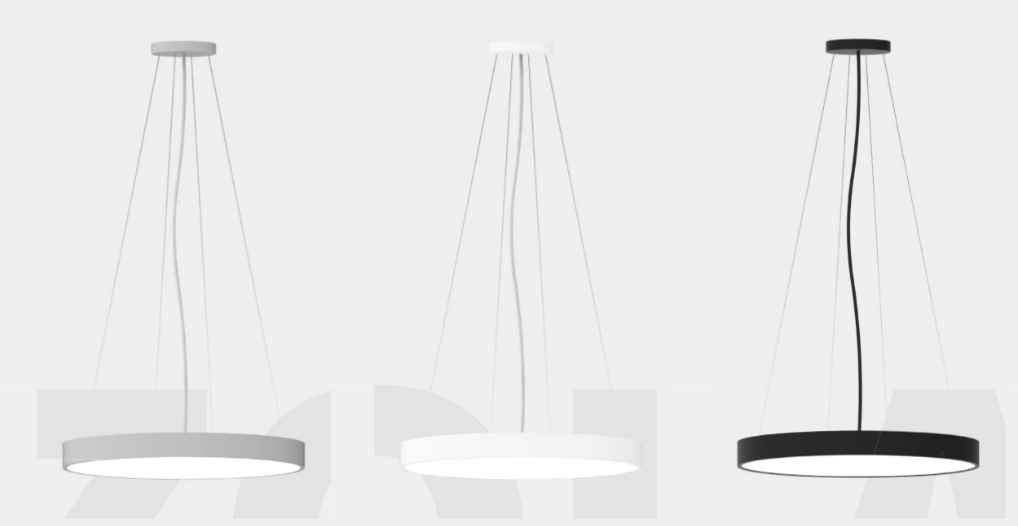 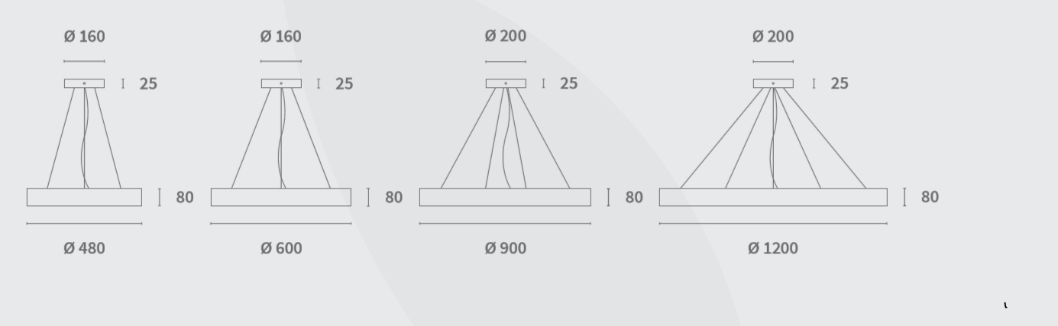 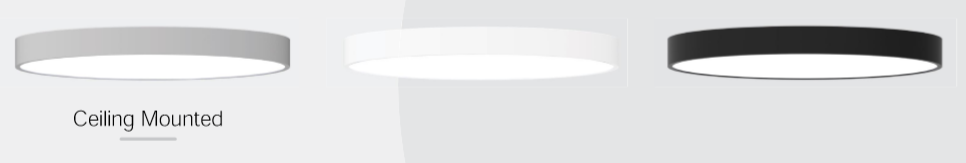 